personal  informationpersonal  informationpersonal  informationcontact information contact information contact information 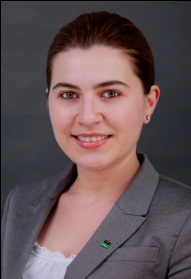 Date of Birth:04.11.198304.11.1983Address:App. 503, Erich Schmidt Weg 2, 37083 - Göttingen, GermanyApp. 503, Erich Schmidt Weg 2, 37083 - Göttingen, GermanyNationality:GeorgianGeorgianPhone:+49 (0) 172 8952801E-Mail:japaridzem@gmail.comjaparidzem@gmail.comcareer objectivecareer objectivecareer objectivecareer objectivecareer objectivecareer objectivecareer objectiveAn enthusiastic and highly motivated professional with 7 years of experience in various advisory roles. Demonstrated ability to work well in culturally diverse, international teams. Seeking a challenging position in the realms of Marketing, Product Management and/or Business Development. Geographically FlexibleAn enthusiastic and highly motivated professional with 7 years of experience in various advisory roles. Demonstrated ability to work well in culturally diverse, international teams. Seeking a challenging position in the realms of Marketing, Product Management and/or Business Development. Geographically FlexibleAn enthusiastic and highly motivated professional with 7 years of experience in various advisory roles. Demonstrated ability to work well in culturally diverse, international teams. Seeking a challenging position in the realms of Marketing, Product Management and/or Business Development. Geographically FlexibleAn enthusiastic and highly motivated professional with 7 years of experience in various advisory roles. Demonstrated ability to work well in culturally diverse, international teams. Seeking a challenging position in the realms of Marketing, Product Management and/or Business Development. Geographically FlexibleAn enthusiastic and highly motivated professional with 7 years of experience in various advisory roles. Demonstrated ability to work well in culturally diverse, international teams. Seeking a challenging position in the realms of Marketing, Product Management and/or Business Development. Geographically FlexibleAn enthusiastic and highly motivated professional with 7 years of experience in various advisory roles. Demonstrated ability to work well in culturally diverse, international teams. Seeking a challenging position in the realms of Marketing, Product Management and/or Business Development. Geographically FlexibleAn enthusiastic and highly motivated professional with 7 years of experience in various advisory roles. Demonstrated ability to work well in culturally diverse, international teams. Seeking a challenging position in the realms of Marketing, Product Management and/or Business Development. Geographically FlexibleeducationeducationeducationeducationeducationeducationeducationAug 2011 – Jul 2012Aug 2011 – Jul 2012PURDUE UNIVERSITY – KRANNERT SCHOOL OF MANAGEMENT, USA / LEIBNIZ UNIVERSITAT HANNOVER – GISMA BUSINESS SCHOOL, GermanyMasters in Business Administration (MBA)PURDUE UNIVERSITY – KRANNERT SCHOOL OF MANAGEMENT, USA / LEIBNIZ UNIVERSITAT HANNOVER – GISMA BUSINESS SCHOOL, GermanyMasters in Business Administration (MBA)PURDUE UNIVERSITY – KRANNERT SCHOOL OF MANAGEMENT, USA / LEIBNIZ UNIVERSITAT HANNOVER – GISMA BUSINESS SCHOOL, GermanyMasters in Business Administration (MBA)PURDUE UNIVERSITY – KRANNERT SCHOOL OF MANAGEMENT, USA / LEIBNIZ UNIVERSITAT HANNOVER – GISMA BUSINESS SCHOOL, GermanyMasters in Business Administration (MBA)PURDUE UNIVERSITY – KRANNERT SCHOOL OF MANAGEMENT, USA / LEIBNIZ UNIVERSITAT HANNOVER – GISMA BUSINESS SCHOOL, GermanyMasters in Business Administration (MBA)Sep 2001 – Jul 2005Sep 2001 – Jul 2005IVANE JAVAKHISHVILI TBILISI STATE UNIVERSITY, FACULTY OF MANAGEMENT AND MICROECONOMICS, TBILISI, GEORGIABachelors in Business Administration (BBA)IVANE JAVAKHISHVILI TBILISI STATE UNIVERSITY, FACULTY OF MANAGEMENT AND MICROECONOMICS, TBILISI, GEORGIABachelors in Business Administration (BBA)IVANE JAVAKHISHVILI TBILISI STATE UNIVERSITY, FACULTY OF MANAGEMENT AND MICROECONOMICS, TBILISI, GEORGIABachelors in Business Administration (BBA)IVANE JAVAKHISHVILI TBILISI STATE UNIVERSITY, FACULTY OF MANAGEMENT AND MICROECONOMICS, TBILISI, GEORGIABachelors in Business Administration (BBA)IVANE JAVAKHISHVILI TBILISI STATE UNIVERSITY, FACULTY OF MANAGEMENT AND MICROECONOMICS, TBILISI, GEORGIABachelors in Business Administration (BBA)Sep 2002 – Jun 2005Sep 2002 – Jun 2005IVANE JAVAKHISHVILI TBILISI STATE UNIVERSITY, FACULTY OF HUMANITIES,TBILISI , GEORGIADiploma in JurisprudenceIVANE JAVAKHISHVILI TBILISI STATE UNIVERSITY, FACULTY OF HUMANITIES,TBILISI , GEORGIADiploma in JurisprudenceIVANE JAVAKHISHVILI TBILISI STATE UNIVERSITY, FACULTY OF HUMANITIES,TBILISI , GEORGIADiploma in JurisprudenceIVANE JAVAKHISHVILI TBILISI STATE UNIVERSITY, FACULTY OF HUMANITIES,TBILISI , GEORGIADiploma in JurisprudenceIVANE JAVAKHISHVILI TBILISI STATE UNIVERSITY, FACULTY OF HUMANITIES,TBILISI , GEORGIADiploma in Jurisprudenceprofessional experienceprofessional experienceprofessional experienceprofessional experienceprofessional experienceprofessional experienceprofessional experienceAug 2009 – Aug  2011Apr 2005 – Aug 2009Aug 2009 – Aug  2011Apr 2005 – Aug 2009ADVISORY GROUP TO THE PRIME MINISTER (ECONOMY AND GOVERNANCE) - GEORGIA AdvisorIncorporated reforms and regulations with the team on Technical Barriers to Trade (TBT) under the "Deep and Comprehensive Free Trade Agreement" between Georgia and the European UnionDeveloped optimization plan for the health care systemEvaluated existing standards in the health care reforms area with recommendations for changeDeveloped new standards for medical service providers within the countryConducted financial evaluation of different pension schemes to bring improvements to the existing pension system of the country Analyzed macroeconomic indicators and their impact on various industries within the countryOFFICE OF THE MINISTER OF STATE FOR REFORMS COORDINATION - GEORGIA  Chief SpecialistAnalyzed monetary and fiscal policies and their impact on various industries and projects within the countryPlanned, initiated & implemented investment projects for the governmentDeveloped frameworks for USAID projectsFormulated and implemented improvement action and tariff plans for Custom AuthoritiesFormulated health care reforms on country levelManaged privatization of hospitalsPrepared economic digest on a daily basis for the countryADVISORY GROUP TO THE PRIME MINISTER (ECONOMY AND GOVERNANCE) - GEORGIA AdvisorIncorporated reforms and regulations with the team on Technical Barriers to Trade (TBT) under the "Deep and Comprehensive Free Trade Agreement" between Georgia and the European UnionDeveloped optimization plan for the health care systemEvaluated existing standards in the health care reforms area with recommendations for changeDeveloped new standards for medical service providers within the countryConducted financial evaluation of different pension schemes to bring improvements to the existing pension system of the country Analyzed macroeconomic indicators and their impact on various industries within the countryOFFICE OF THE MINISTER OF STATE FOR REFORMS COORDINATION - GEORGIA  Chief SpecialistAnalyzed monetary and fiscal policies and their impact on various industries and projects within the countryPlanned, initiated & implemented investment projects for the governmentDeveloped frameworks for USAID projectsFormulated and implemented improvement action and tariff plans for Custom AuthoritiesFormulated health care reforms on country levelManaged privatization of hospitalsPrepared economic digest on a daily basis for the countryADVISORY GROUP TO THE PRIME MINISTER (ECONOMY AND GOVERNANCE) - GEORGIA AdvisorIncorporated reforms and regulations with the team on Technical Barriers to Trade (TBT) under the "Deep and Comprehensive Free Trade Agreement" between Georgia and the European UnionDeveloped optimization plan for the health care systemEvaluated existing standards in the health care reforms area with recommendations for changeDeveloped new standards for medical service providers within the countryConducted financial evaluation of different pension schemes to bring improvements to the existing pension system of the country Analyzed macroeconomic indicators and their impact on various industries within the countryOFFICE OF THE MINISTER OF STATE FOR REFORMS COORDINATION - GEORGIA  Chief SpecialistAnalyzed monetary and fiscal policies and their impact on various industries and projects within the countryPlanned, initiated & implemented investment projects for the governmentDeveloped frameworks for USAID projectsFormulated and implemented improvement action and tariff plans for Custom AuthoritiesFormulated health care reforms on country levelManaged privatization of hospitalsPrepared economic digest on a daily basis for the countryADVISORY GROUP TO THE PRIME MINISTER (ECONOMY AND GOVERNANCE) - GEORGIA AdvisorIncorporated reforms and regulations with the team on Technical Barriers to Trade (TBT) under the "Deep and Comprehensive Free Trade Agreement" between Georgia and the European UnionDeveloped optimization plan for the health care systemEvaluated existing standards in the health care reforms area with recommendations for changeDeveloped new standards for medical service providers within the countryConducted financial evaluation of different pension schemes to bring improvements to the existing pension system of the country Analyzed macroeconomic indicators and their impact on various industries within the countryOFFICE OF THE MINISTER OF STATE FOR REFORMS COORDINATION - GEORGIA  Chief SpecialistAnalyzed monetary and fiscal policies and their impact on various industries and projects within the countryPlanned, initiated & implemented investment projects for the governmentDeveloped frameworks for USAID projectsFormulated and implemented improvement action and tariff plans for Custom AuthoritiesFormulated health care reforms on country levelManaged privatization of hospitalsPrepared economic digest on a daily basis for the countryADVISORY GROUP TO THE PRIME MINISTER (ECONOMY AND GOVERNANCE) - GEORGIA AdvisorIncorporated reforms and regulations with the team on Technical Barriers to Trade (TBT) under the "Deep and Comprehensive Free Trade Agreement" between Georgia and the European UnionDeveloped optimization plan for the health care systemEvaluated existing standards in the health care reforms area with recommendations for changeDeveloped new standards for medical service providers within the countryConducted financial evaluation of different pension schemes to bring improvements to the existing pension system of the country Analyzed macroeconomic indicators and their impact on various industries within the countryOFFICE OF THE MINISTER OF STATE FOR REFORMS COORDINATION - GEORGIA  Chief SpecialistAnalyzed monetary and fiscal policies and their impact on various industries and projects within the countryPlanned, initiated & implemented investment projects for the governmentDeveloped frameworks for USAID projectsFormulated and implemented improvement action and tariff plans for Custom AuthoritiesFormulated health care reforms on country levelManaged privatization of hospitalsPrepared economic digest on a daily basis for the countryother experienceother experienceother experienceother experienceother experienceother experienceother experienceMar 2012 – Jul 2012Sep 2004 – Mar 2005Mar 2012 – Jul 2012Sep 2004 – Mar 2005ECE PROJECTMANAGEMENT GMBH & CO. - GERMANY Project ConsultantDeveloped expansion strategies for ECE’s business development across the GlobeMINISTRY OF ECONOMIC DEVELOPMENT - GEORGIA TraineeAnalyzed and developed Economic Deregulation Reform in GeorgiaECE PROJECTMANAGEMENT GMBH & CO. - GERMANY Project ConsultantDeveloped expansion strategies for ECE’s business development across the GlobeMINISTRY OF ECONOMIC DEVELOPMENT - GEORGIA TraineeAnalyzed and developed Economic Deregulation Reform in GeorgiaECE PROJECTMANAGEMENT GMBH & CO. - GERMANY Project ConsultantDeveloped expansion strategies for ECE’s business development across the GlobeMINISTRY OF ECONOMIC DEVELOPMENT - GEORGIA TraineeAnalyzed and developed Economic Deregulation Reform in GeorgiaECE PROJECTMANAGEMENT GMBH & CO. - GERMANY Project ConsultantDeveloped expansion strategies for ECE’s business development across the GlobeMINISTRY OF ECONOMIC DEVELOPMENT - GEORGIA TraineeAnalyzed and developed Economic Deregulation Reform in GeorgiaECE PROJECTMANAGEMENT GMBH & CO. - GERMANY Project ConsultantDeveloped expansion strategies for ECE’s business development across the GlobeMINISTRY OF ECONOMIC DEVELOPMENT - GEORGIA TraineeAnalyzed and developed Economic Deregulation Reform in Georgiapersonal skills and competenciespersonal skills and competenciespersonal skills and competenciespersonal skills and competenciespersonal skills and competenciespersonal skills and competenciespersonal skills and competencies